На правах рукописиШЕРАЛИЕВА САДБАРГ МАДЖИДОВНАГИДРОНИМИЯ ХАТЛОНСКОЙ ОБЛАСТИ (историко-лингвистическое исследование)10.02.22.-языки народов зарубежных стран Европы, Азии, Африки, аборигенов Америки и Австралии (таджикский язык)А в т о р е ф е р а тдиссертации на соискание ученой степени кандидата   филологических наукДушанбе-2017Работа   выполнена   на   кафедре   таджикского   языка    Кулябского государственного университета им. Абуабдуллох РудакиНаучный руководитель:	доктор филологических наукДжумахон АлимиОфициальные оппоненты:  Махмаджонов Олимджон Обиджоновичдоктор филологических наук, профессор, проректор по науке Таджикского государственного института языков им. С. УлугзодаШодиев Рустам кандидат филологических наук, доцент, декан   факультета языков Азии и Европы Таджикского национального университетаВедущая организация:	Таджикский государственный   педагогиче-ский   университет им. С. АйниЗащита диссертации состоится «16» марта 2017 года в 13:30 часов на заседании диссертационного совета Д737.004.03 по защите диссертаций на соискание ученой степени кандидата и доктора филологических наук при Таджикском национальном   университете (734025, г. Душанбе, Рудаки, 17).Автореферат разослан «___» 	 2017С диссертацией можно ознакомиться в научной библиотеке и на сайте Таджикского национального университета www.tnu.tj (734025, Республика Таджикистан, г. Душанбе, пр.Рудаки, 17).Ученый секретарь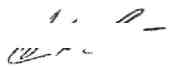 диссертационного советадоктор филологических наук	^/у^^"	Садуллаев Дж.М.Общая характеристика работыАктуальность исследования. Исследуя гидронимический материал данного региона, автор надеялась получить некоторое представление о давно исчезнувшем языке региона, его особенностях, а также об этнических группах, обитавших в прошлом на данной территории. Исследование субстратной топонимики, особенно, гидронимии региона, может пролить свет на некоторые стороны языковой ситуации прошлого, функционирования и развития бактрийского языка, его контакты и взаимодействия с другими языками сопредельных территорий, а также причины, приведшие к изменению языковой ситуации.Диссертация посвящена одной из актуальных и мало разработанных проблем ономастики таджикского языка - лингвистическому анализу гид-ронимии Хатлонской области. В таджикской лингвистике впервые в исто-рико-лингвистическом плане проводится исследование гидронимии определенного региона Республики Таджикистан.Регион настоящей работы охватывает территории Пянджского, Джи-ликульского, Вахшского, Хорасанского, Яванского, Джалолиддин Руми, Носир Хусрав, Шахритусского, Бохтарского, Кумсангирского, Кабодиён-ского, Сарбандского, Дусти, Абдурахмони Джоми, Муминабадского, Ку -лябского, Дангаринского, Хамадонинского, Фархорского, Восейского, Шу-роабадского районов и гг. Куляб, Курган-тюбе, Нурек. В целях сопоставления и уточнения отдельных особенностей гидронимов региона привлекаются и некоторые примеры других сопредельных регионов.Степень разработанности темы исследования. Вопрос ономастики в целом, и топонимики в особенности, в современном таджикском языкознании изучается давно, которому посвящены ряд исследований. В целом, вопросы ономастики в таджикской лингвистике в определенной степени изучены такими учеными-лингвистами, как А.Л. Хромов, Р.Х. Додыхудоев, О. Гафуров, Дж. Алими, Н. Офаридаев, Ш. Исмоилов, О.М. Махмадджо-нов, М. Шодиев, А. Абдунабиев, Б. Бердыев, О. Гафуров, Д. Хомидов, Б. Тураев, Р. Шоев, С.Ю. Абдуллоева, Д.Ф. Майнусов, С.М. Насридди-ншоев, С. Курбонмамадов и др. Однако, гидронимия отдельного региона как одна из разновидностей ономастики и топонимики проводится в таджикском языкознании впервые.Особое место в этом направлении таджикского языка занимают труды профессора А.Л. Хромова (1967, 1968, 1969, 1975).Топонимия центральной части республики, а также долины Гиссар и Рамит подвергнуты исследованию профессором О. Махмаджоновым (2004, 2010, 2012).Несколько монографий и статьей в таджикском языкознании вопросам топонимии Хатлонской области и в целом ономастики опубликованызпрофессором Дж. Алими («Становление и развитие топонимии Кулябского региона» (1995), «Топонимика» (1995), «Географические названия Куляб-ского региона» (1995), «Топонимия Кулябского региона (историко-лингвистическое исследование)» (2015).Следует отметить, что в современном таджикском языкознании начиная с 70-80 гг. прошлого века проделаны определенные работы по лингвистическому исследованию топоматериалов республики. Особое место среди трудов таджикских ученых-лингвистов занимают работы профессора Р.Х. Додыхудоева, посвященные лингвистическому анализу топоматериа-лов Памира (1975).Также в исследовании топонимии огромный вклад внес таджикский ученый-ономатолог, профессор Н. Офаридаев. Наряду с другими его трудами немаловажное значение имеет его исследования под названиями «Микротопонимия Ванджа и Дарваза (лингвистический анализ)» и «Лингвистическое исследование ойконимии Горного Бадахшана» и др. (Офари-даев, 1985, 1987,1990, 1991, 2000, 2002).В последние десятилетия отдельные исследования по ономастике определенных регионов и исторических трудов выполнены также другими таджикскими учеными (Ш. Исмоилов,1993,1994, 2011,2013, Д. Хомидов, 2002, А. Насриддиншоев, 2003, Б. Тураев, 2010, Р. Шоев, 1997 и некоторые другие).В 1996 г. Шоевым Р. была защищена кандидатская диссертация о лингвистических особенностях ономастики «Самаки Айёр» под названием «Ономастика «Самак Айёр». Мирзоева Д.Д. исследуя таджикские и русские антропонимы в сопоставительном плане в 2002 г. защитила кандидатскую диссертацию («Лингвистическое исследование таджикских и русских антропонимов в сопоставительном аспекте»). Ономастика исторического произведения «Форснома» Ибн Ал-Балхи была исследована С. Абдул-лоевой (2009). Антропонимы таджикского классического шедевра «Шах-наме» А. Фирдавси были подвергнуты анализу таджикским ученым Д.Ф. Майнусовым (2009). С.М. Насриддиншоев, проводя исследование таджикских антропонимов в сравнении с английскими, в 2013 защитил кандидатскую диссертацию под названием «Сравнительный анализ антро-понимии таджикского и английского языков». Б.Б. Тураевым исследованы микротопонимы долины Ягноб под названием «Лексико-семантический и словообразовательный анализ микротопонимии долины Ягноб» (2010).Цель и задачи исследования. Основной целью исследования является изучение структурно-словообразовательных и лексико-семантических особенностей гидронимов, становление, функционирование и развитие гидроназваний региона: в целом всестороннее историко-лингвистическое исследование собранного материала.В соответствии с этой целью в диссертации поставлены решение следующих задач:41)	сбор гидронимического материала с привлечением данных пись
менных источников (исторические, географические, этнографические про
изведения, архивные данные, отчеты местных органов власти);2)	краткое описание историко-географической истории региона с
древнейших времен до настоящего времени;определение степени отражения географических названий Хатлона в древних и средневековых источниках;структурно- словообразовательный анализ гидронимии региона соответственно с языковыми пластами гидроматериала, а именно: а) структурно – словообразовательная классификация материала; б) выявление фонетических особенностей гидронимии; в) некоторые суждения о языковых пластах и исторический этногенез региона; г) анализ особенностей образования, функционирования, развития и нынешнего состояния таджикской (иранской), тюрко-узбекской, русской (европейской), субстратной и неясной по значению и происхождению гидронимии; определение свойственных гидронимии региона гидролексем, гидрооснов и гидроформантов; е) гидронимическая адаптация материала:лексико-семантический анализ гидронимии, включающей в себя: а) классификацию и определение видов гидрогеообъектов (гидронимия, по-тамонимия, лимнонимия и др.); б) становление особенностей гидроними-ческой лексики региона; в) установление основных лингвистических закономерностей в лексике и семантике гидронимов.Методы исследования. Основными методами исследования являются следующие: анализ по формантам, структурный анализ, словообразовательный анализ, лексико-семантический анализ, описательно-синхронный анализ, этимологический анализ, статистический метод обработки данных. Также в определенной степени применены методы картографии и стратиграфии.Научная новизна исследования заключается в том, что в нём впервые подвернут лингвистическому анализу богатый гидроматериал одного из южных регионов республики. В научный обиход вводится новый гидро-нимический материал, собранный в одном из регионов распространения ныне мертвого языка среднего периода развития иранских языков – бак-трийского. Работа может дополнить существующий пробел в топонимике республики и в иранской топонимике в целом. Исследование может содействовать более глубокому освещению и определению особенностей этногенеза таджикского народа и его взаимодействия и связи с другими с сопредельными этносами.Общетеоретическую основу диссертации составляют научно-иссле
довательские разработки таких известных российских и таджикских лин
гвистов как В.И. Абаев, А.В. Суперанская, А.З. Расторгуева, Дж.И. Эдель-
ман, В.С. Розенфельд, Н.В. Пахалина, Э.М. Мурзаев, Г.В. Глинских,
М.О. Горбачевский,	В.А. Жучкевич,	А.К. Матвеев,	Т.Н. Подольская,В.Н. Топоров,   О.Н   Трубачев,   О. Гафуров,   А.Л. Хромов,   Р.Х. Додыхудоев,5Дж.Алими, Н. Офаридаев, Ш. Исмоилов, О. Махмаджонов, М. Шодиев,
А. Абдунабиев,        Д. Хомидов,        Б. Тураев,	Р. Шоев,        С.Ю. Абдуллоева,Д.Ф. Майнусов, С.М. Насриддиншоев и др.Теоретическая значимость исследования. Поскольку данное исследование является первой работой, посвященной изучению гидронимии южных регионов республики как обширной территории, полученные результаты, относящиеся к разным аспектам гидронимии региона, имеют большое научно-теоретическое значение, так как на основе богатого гид-ронимического материала делаются теоретические обобщения относительно языковых особенностей исследуемого гидрогеоматериала, которые в совокупности со сведениями диалектологического, исторического и этнографического характера позволяют получить представление о языковой ситуации в прошлом в исследуемом регионе и о лингвистических особенностях языка, распространенного на данной территории.Практическая ценность работы заключается в том, что ее результаты найдут применение при:1) выполнении аналогичных исследований по другим регионам Республики Таджикистан; 2) чтении спецкурсов, лекций по лингвистическим дисциплинам (особенно по исторической диалектологии, словообразованию, истории языка, лексикологии) и проведении спецсеминаров; 3) разработке пособий по частной и общей топонимике и ономастике; 4) составлении диалектологического, этимологического и топонимического словарей.Материалы исследования. Основными источниками для исследования послужили материалы, собранные нами в полевых условиях посредством фронтальных обследований. Привлечены к рассмотрению также материалы Центрального государственного архива Республики Таджикистан, Хатлонского областного архива, отчеты и данные местных органов власти области, материалы, собранные студентами Курган-тюбинского госуниверситета им. Н. Хусрав и Кулябского госуниверситета им. А. Рудаки при диалектологических и фольклорных экспедициях. Были использованы для сравнения сведения, содержащиеся в трудах древних и средневековых авторов Страбона, Арриана, Курция, Геродота, Прокопиоса, Сюан Цзана, Хой Чао, Ибн Ал-Фекиха, Ибн Баттута, Ал-Истахри, Ал-Мукаддаси, Ибн Хав-кала, Ёқута Хамави, Абулфидо, Абурайхона Беруни, Ал-Балозури, Ахмада Фазлона, Абубакра Наршахи, Байхаки, Балъами, Ибн Надима, Ибн Яъқуби, Исфахони, Гардези, Ибн Хурдодбеха, Низом-ул- мулка, Сиистони, Табари, Шахристони, Ибн Русто, Хофиза Абру, Носира Хусрава, Фирдавси.Также были использованы материалы по географическим названиям Древнего Хатлона, содержащиеся в трудах В.В. Бартольда – 1964:А.М. Бе-леницкого – 1950: И.Б. Богорода- 1953: Н.Я. Мичурина – 1963:Б.Г. Гафуро-ва – 1972: А.П. Колпакова – 1948, 1954: Р.В. Неменовой- 1956. 1989: Р. Амо-нова- 1953. 1958: А.Л. Хромова – 1998: Б.Х. Кармышевой – 1964.1955, 1976, 1977: А.К. Писарчик- 1948, 1949, 1953, 1980: И.В. Пьянкова – 1981, 1982:     А.Е. Снесарева      –      1906:      И.Н. Стеблин      –      Каменского      –     1981:6С.П. Толстова – 1954: Л.С. Толстовой – 1977: Б.А. Литвинского – 1964 и особенно иранских авторов Назармухаммада Азизи – 1977: Ахмеда Рандж-бар- 1985: Мехрдода Бахора – 1965: Мухаммеда Исфахони – 1969: Гулмир-зо Инсофпура -1974: Мухаммеда Джавода Машкура – 1971, 1972, 1985, 1992: Нодира Байота- 1988, 1991, Инатуллоха Ризо – 1987: Абутолиба Ми-робиддина – 1992: Алии Соми – 1962: Хасана Пирниё – 1983: - 1983: Хо-шима Рази – 1989.На защиту выносятся следующие положения:Гидронимия Хатлонской области Республики Таджикистан является богатейшим источником географических названий с древнейших времен до настоящего времени. В гидронимической системе Хатлонской области прослеживаются наряду с исконно таджикскими названиями, тюрко-узбекские, русские, субстратные, гибридные и ограниченная группа неподдающихся этимологизации гидронимы;В работе подвергнута всестороннему анализу гидронимия одного из исторических регионов Республики Таджикистан. Результаты исследования свидетельствуют о том, что иранский пласт гидронимии Хатлонской области является основополагающим.Гидронимический материал Хатлонской области с позиции происхождения классифицируется на исконные и заимствованные. К исконным относятся гидронимы иранского происхождения, а под заимствованным подразумеваются гидронимы, генетически связанные с тюрк-ско-узбекским, русским и в свое время адаптированный в таджикский язык арабским пластом.Системный анализ гидронимии Хатлонской области дает возможность определить наиболее полную картину исконно-иранских гидронимов исследуемого региона.С точки зрения структуры, гидронимия региона, особенно, таджикский (иранский) пласт классифицируется на простые, производные, сложные (гидронимы-композиты), гидронимы-словосочетания.Гидронимия арабского происхождения в Хатлонской области занимает второе место следом за иранской гидронимией, однако, в силу их полной адаптации в таджикском языке, они не подвергнуты анализу как особый пласт гидронимии. В целом, заимствованная гидронимия, связанная с постоянным проживанием различных этносов в данном регионе, вошла в таджикский язык непосредственно или опосредованно, например, тюрко-узбекские или русские.Определена частотность гидронимов в Хатлонской области, показанная в исследовании в форме диаграмм, таблиц и схем.Продуктивными компонентами или гидрообразующими формантами области являются: – а(-ya),–ak (-yaк), –b‛lāq (-bulāq) (родник, источник), –кul (havz) /озеро, водоем/, – kāni, –kān (родник, источник), –[āv] (āb) /вода/, -ābi (ābi), –sāy (сай), - su (вода), –xā (родник, источник), -dayrā (daryā /река/),7-rud (река) и др. В работе подвергнуты анализу гидронимы, образованные различными формантами также в диахроническом аспекте.Апробация работы. Диссертация была обсуждена и рекомендована к защите на расширенном заседании кафедры таджикского языка Кулябского госуниверситета им. А. Рудаки (протокол №8 от 08.12.2014 г.), кафедры истории языка и типологии Таджикского национального университета (протокол №13 от 20.03.2015 г.). Выводы и основные положения исследования нашли отражение в публикациях автора. Результаты исследования обсуждались на ежегодных научно-теоретических конференциях профес-сорско-преподавательского состава Кулябского госуниверситета им. А. Рудаки (2010-2015).Полученные диссертантом результаты прошли апробацию на лекционных курсах, спецкурсах, читаемых автором и другими лекторами в течение ряда лет на факультете таджикской филологии и журналистики Куляб-ского госуниверситета им. А. Рудаки. В течение 2010-2015 гг. автором был апробирован «Специальный курс по ономастике (на материале гидронимии Хатлонской области)» на факультете таджикской филологии и журналистики Кулябского госуниверситета им. А. Рудаки.Структура работы. Диссертация состоит из предисловия, двух глав, заключения, списка сокращений и списка использованной литературы. Основной текст диссертации составляет 148 страниц компьютерного набора. В работе имеются диаграммы, таблицы и схемы, всего диссертационное исследование составляет 166 страниц компьютерного набора.Основное содержание диссертацииВ Предисловии обоснован выбор темы, её актуальность, излагаются цели и задачи исследования, определяются научно-теоретическая ценность, практическая значимость и методологические основы работы. Также здесь в краткой форме излагается историко-географическое описание региона.Первая глава диссертации – «Структура, словообразование и языковые пласты гидронимии», состоит из 10разделов. Во вводной части главы рассматриваются некоторые общие вопросы теории и методики исследования гидрогеоматериалов, являющиеся отправными при освещении поставленных диссертантом задач. Данная глава также охватывает краткое историко-географическое освещение Древнего Хатлона и нынешней Хат-лонской области.В первом разделе главы – «Структурно-словообразовательная классификация материала» рассматривается классификация собранного материала по структурно-словообразовательным особенностям.Во втором разделе главы – «Вокализм гидронимии» рассматриваются особенности системы гласных гидрогеоматериала. Изучая особенности гласных звуков гидронимии, мы пришли к выводу о том, что вокализм гидроматериала отражает систему вокализма  южных  говоров в целом, о чем8подробно написано в первой части монографии «Южные говоры таджикского языка» (11,16-37).Третий раздел - «Консонантизм топонимии»- посвящен анализу особенностей системы согласных топонимии региона. Консонантизм гидрогеоматериала региона аналогичен системе согласных литературного языка, за исключением звуков «h» и «ъ», а также некоторых других отличительных особенностей консонантов. Звук«ъ» в основном встречается в составе слов арабского происхождения. В топоматериале он обнаруживается в составе ряда названий: Чъишаи Шаъашурй [Cšmayi Ša'ašuri]- Чаишаи Шощшурй, Кули Ъалицон [Kuli 'aliJan]- Кули Алицон... В поствокальном положении этот звук не произносится вовсе: Чъишаи Толе [Cšmayi Tāle] - Чаишаи Толеъ... Звук «h» (havvaz) в материале относительно устойчив, однако есть случаи, когда он часто выпадает из произношении как в интервокальном положении, так и в пре-вокальном положении: Чъишаи Балточойй [Cšmayi Baltacāyi] -Чъишаи Балточощ^ Кули Гарданоо [Kuli Gardanaa] - Кули Гарданщо, Чъишаи Кънашар [Cšmayi K'našar] - Чаишаи Куцнашщр, Кули Мамуд [Kuli Mamud]- Кули Мсцмуд...В некоторых случаях и во всех говорах таджикского языка, звук «Ь» произносится как «v»: Чъишаи Севдара [Csmayi Sevdara]-Чаишаи Себда-ра, Кули Лавова [Kuli Lsvsval-Кули Лабоба... Произношение звука «q» как «х»: Охбълоц [ĀxbTaq] - Оцбулоц, Кули Охцар [Kuli Ах£аг] - Кули Оццар... Произношение звука «d» как «t»: Чъишайи Кабутак [Csmayi Kabutak ] -Чъишаи Кабудак, Охмурут [Āxmurut] - Ощуруд.В отдельных гидронимах встречаются также случаи эпентезы. Например, между двумя звуками «а» или между звуками «о» и «а» в диалектном варианте произносится дополнительно звук «h»: Чъишайи Хъргаак [Csmayi И'щаакуЧаишаи Хургщак... Также встречается диареза отдельных звуков:а) выпадение звука «h» в конце слова: Чъишаи Шъкорго [Csmayi S'kārgā]-4aumau Шикоргох, Кули Хучаалишо [Kuli Xuĵaalisal-Дулм Хуцаалишох... б) выпадение звука «h» в середине слова: Кули Гарданоо [Kuli Gardanaal-іф/ш Гарданщо...Четвертый раздел - «Таджикская гидронимия» - охватывает вопросы структуры и словообразовательных особенностей исконно таджикских (иранских) гидрогеоназваний. Гидронимы по структуре, словообразовательным особенностям и средствам образования подразделяются на: а) простые: б) производные, в) сложные, г) гидронимы-словосочетания.Простые названия состоят из одной чистой основы без топообразую-щих элементов: Ръбот [R/bāt] Работ, Нигор [Nigār] Нигор, Мъло [МТа] Мулло. Производные гидронимы образуются при помощи аффиксов и то-поформантов: Чъишоо [Csmaa], Чашмсцо, Талхак [Talxak] Талхак, Йахак [Yaxak] Яхак...9В роли топоформантов в образовании производных гидронимов выступают в основном суффиксы. Зафиксированы также два гидронима, образованных одновременно при помощи суффиксов и префиксов: Беовак [Beāvak] Беобак, Бегами [Beğami] Бегами. Среди гидронимов-существительных выделяются две группы: 1) семантически образованные гидронимы: 2) морфологически образованные гидронимы. При семантическом образовании используются все три вида переноса значения: метонимия, синекдоха и метафора.Посредством метонимии образуются гидронимы, в которых значение одного объекта переносится на название другого. Они образуются от следующих слов: а) от аппелятивов (нарицательных имен): Замбурак [Zamburak], Зардакй [Zardaki], Зиракй [Ziraki]; б) от антропонимов: Бсцрй [Bahri], Лохутй [Lāhyti], Айнй [Ayni], Рудакй [Rudaki]; в) от ойконимов: Шаршар [Šaršar], Калош [Kalāt].Гидронимы, образованные посредством синекдохи, в основном состоят из местных географических терминов: даре [daryā] -река; об[аЬ]-вода, река; чаиша [čašma], булоц [bylāq]- родник; кул \кд\]-озеро, хавз |havz] - озеро; чуй [joy], чуйбор \)оуЪЩ-речушж; сой [йу\-канст, река: Бълбъ-лчъшма [B'lb'lč'sma] Булбулчашма, Сърхчъшма [S'rxc'sma] Сурхчашма, Шуркул [Sorkul] Шуркул, Булоксой [Bulāqsāy] Булоксой.Гидронимы, образованные посредством метафоры, отражают признаки и внешнюю форму гидрогеообъекта: Шурак [Šurak] Шурак, Шуркул [Šurkul] Шуркул, Савзако [Savzakā] Сабзакхо, Овийо [Āviyā] Общо.Морфологически образованные гидронимы являются одноосновными названиями, которые в своем составе имеют следующие топообразующие элементы (форманты, суффиксы): 1) формант- а: Даана [Daana] Дахана, Кирма [Kirma] Кирма, Гардана [Gardana] Гардана; 2) формант- І: Дунгайи [Dungayi], Чавгонй [Čavgāni], Хами [Хаті]; 3) форманг-ak (-yak): Бсцорак [Bahārak], Зелолак [Zelālak]; 4) формант-сі: Кадучй [Kaduči], Арзанчй [Arzanči]; 5) формант-ing: Сиринг [Siring], Тъхачинг [Txačing]; 6) формант-ха: Тихо [Тіха], Лангурихо [Langurihā], Наврухо [Navruxā]; 7) формант- kāni: Цокоий [Jakāni], Лалмиконй [Lalmikāni], Лалконй [Lalkāni]; 8) формант- а (-hā): Садоо [Sadaa] Садохо, Оличоо [Ālicaa] Оличауо, Tymo [Tutā] Тутхо; 9) формант - ān: Гъргон [G'rgān] Гургон, Шайдон [Šaydān] Шсщидон, Мирон [Mirān] Мирон.Сложные гидронимы образуются от двух или нескольких слов путем сложения. Особую группу таких гидронимов составляет детерминативный тип, в котором один компонент гидронима дополняет другой. Другую группу составляют копулятивно образованные гидронимы, в которых оба компонента равноправны. Детерминативные гидронимы, в которых один компонент подчиняется другому, включают в себя группы:1) существительное+существительное: Деечъшма [Devč'sma] Дев-чашма, Арчамазор [Arčamazār] Арчамазор, Оличабълоц [Āličab'lāq] Оличабулоц; 2) существительное+прилагательное: Кулпаст [Kulpast] Кул-10паст, Чъишадърозак [C'smad'rāzak] Чаишадарозак, Сойкъна [Sāyk'na] Сойкщна; 3) пршіагательное+существительное: Сийатут [Siyatut] Сиёу,тут, Съфедра [S'fedra] Сафедроу,, Сийачъиша [Siyač'sma] Сиё^чаиша /Siyāhčašma// 4) числительное+суіцествительное: Чшчанор, Чшучорчъиша [Čilučārc'sma] Чилучорчаиша [Čilučārčašma]; 5) существи-тельное+глагольные формы: Сангрез [Sangrez] Сангрез, Тапшпарон [Гар'крагап] Тапакпаррон, Аспдавон [Aspdavān] Аспдавон, Харкъшак \Xark'sak] Харкушак.Копулятивные гидронимы образуются путем редупликации: Дар-дар Par-dar], Шар-шар [Šar-šar], Бар-бар [Bar-bar]. Гидронимы, образованные моделью словосочетания, составляют почти половину собранного нами материала. Они представляют собой обычные слова, состоящие из двух или более лексем, соединенных между собой изафетной связью. Эти гидронимы подразделяются на следующие группы:сочетание двух или трех нарицательных существительных: Чъишайи Даанайи Наскак [Cšmayi Daanayi Naskak] Чаишаи Дщанаи Наскак, Чъишайи Пъшти Мазор [Cšmayi P'šti Mazār] Чаишаи Uyuimu Мазор;сочетание существительное+аппелятив + антропоним: Чъишайи Бсцрй [Csmayi Bahri] Чаишаи Бсцрй, Кули Начмъдин [Kuli Naĵm'din] Кули Начмиддин, Чъишайи Нигор [Csmayi Nigār] Чаишаи Нигор;сочетание существительное аппелятив+микротопоним: Чъишйи Бълбъл [Csmayi B'lb'l] Чаишаи Булбул, Чъишаи Мазори Сънчито [Csmayi Mazāri S'nĵitā] Чаишаи Мазори Сущищо;сочетание существительное+аппелятив-прилагательное: а) простое прилагательное: Чъишаи Делами Кщна [Cšmayi Dehayi K'hna] Чаишаи Дщаи Кщна, Чъишаи К,алъайи Сърх [Qal'ayi S'rx] Чаишаи К,алъаи Сурх, Чъишаи Дарайи Колон [Darayi Kalān] Чаишаи Дараи Колон.. .6) производное прилагательное: Чъишаи Дарайи Псцмак Parayi Pahmak] Чаишаи Дараи Пщмак, Чъишаи Дарайи Шурак Parayi Šurak] Чаишаи Дараи Шурак, Чъишайи Кабутак [Csmayi Kabutak] Чаишаи Кабутак; в) сложное прилагательное: Кули Паридор [Kuli Paridār] Кули Паридор, Кули Говкъш [Kuli Gāvk's] Кули Говкуш, Чъишайи Рупушида [Cšmayi Rupušida] Чаишаи Рупушида;5)	сочетание существительное+аппелятив+словосочетание (с двумя
или более компонентами): Чъишаи Дашти Оваки Боло [Cšmayi Dašti
Āvaki Bālā] Чаишаи Дашти Обаки Боло, Чъишаи Мазори Хазрати
Сълтон [Csmayi Mazāri Hazrati S'ltān] Чаишаи Мазори Хазрати Султон,
Чъишайи Хазрати Биансори [Csmayi Hazrati Biansāri] Чаишаи Хазрати
Бибиансорй;6)	сочетание существительное+аппелятив+глагольные формы:
Чъишайи Чушон [Cšmayi Josan] Чаишаи Чушон, Чъишайи Хами Аспда
вон [Csmayi Xami Aspdavān] Чаишаи Хами Аспдавон, Чъишаи Куйи
Хочагалтон [Csmayi Kuyi Xajağaltān] Чаишаи Куци Хочагалтон.11Субстантивные гидронимы-словосочетания отличаются от обычных гидронимов тем, что в них невозможны эллипсис или инверсия компонентов. Основными типами субстантивных гидронимов-словосочетаний являются двухкомпонентные сочетания с прямым порядком слов. В этих типах в качестве первого компонента выступает имя существительные по следующим моделям: 1 Сочетание существительное+ существительное: Чъишайи Боги Зого [Csmayi Bagi Zap] Чаишаи Боги Зогон, Чъишайи Комори Башок [Csmayi Kamari Ğašak] Чаишаи Камари Башак, Чъишайи Миро [Csmayi Mirā] Чаишаи Мирон; 2) сочетание существитель-ное+прилагательное (простое, производное, сложное): Кули Сайги Савз [Kuli Sangi Savz] Кули Сайги Сабз, Кули Бахмалак [Kuli Baxmalak] Кули Бахмалак, Кули Дашти Пойон [Kuli Dašti Pāyān] Кули Дашти Поён.В качестве основного слова в гидронимах-словосочетаниях обычно используются местные геотермины. В гидронимах-словосочетаниях функцию атрибутивных компонентов выполняют: а) простые и сложные суще-ствигельные-аппелятивы: Съфедови Мумирак [STedāvi Mumirak] Сафедо-би Мумирак, Чъишайи Куйи Пашабъта [Cšmayi Kuyi Pašab'ta] Чаишаи Кухи Пашшабутта; б) антропонимы: Кули Иаъкуб [Kuli Yaqub] Кули Яъкуб, Кули Набот [Kuli Nabāt] Кули Набот; в) гидронимы и микротопонимы: Чъшмаи Дипаст [Csmayi Dipast] Чашмаи Дехипаст, Кули Сартез [Kuli Sartez] Кули Сартез; г) этнонимы: Чъшмаи Мазори Тоцикойи Боло [Csmayi Mazāri Tajikāyi Bālā] Чаишаи Мазори Тоцикхои Боло, Чъишайи Зангийо[С smayi Zangiyā] Чаишаи Зангщо.Определения в гидронимах-словосочетаниях: а) указывают на изобилие чего-либо на объекте: Чъшмаи Боги Сево [Csmayi Bagi Sevā] Чаишаи Боги Себхо, Дарёи Съфедоро paryāi STedārā] Дарёи Сафедорх,о;б)	выражают объем, размер, протяженность, величину и отноше
ние объекта к другому объекту: Чъшмаи Колоти Боло [Cšmayi Kalāti
Bālā] Чашмаи Колоти Боло, Чъшмаи Колоти Пойон [Cšmayi Kalāti
Pāyān] Чашмаи Колоти Поён, Кули Доробии Колон [Kuli Dārābii Kalān]
Кули Доробии Колон, Кули Дарайи Мийона [Kuli Darayi Miyāna] Кули
Дараи Миёна;в)	указывают на природно-географические особенности объекта: Ови
Шастучорново [Āvi Šastucarnāvā] Оби Шастучщорнобщо, Чъишайи
Сърхов [Csmayi S'rxāv] Чашмаи Сурхоб, Чъишайи Пъштайи Зардолу
[Csmayi P'stayi Zardālu] Чаишаи Пуштаи Зардолу;г)	определяют принадлежность или отношение объекта кому-либо:
Алакосайи Сайидов [Alaqāsayi Sayidāv] Алакосаи Саидоб, Кули Беди Гадо
[Kuli Bedi Gadā] Кули Беди Гадо;д)	определяет расположение, местонахождение и другие особенности
гидрогеообъекта: Кули Тайи Чар [Kuli Tayi Ĵar] Кули Таги Чар, Чъшмаи
Тайи Чанор [Csmayi Tayi Čanār] Чашмаи Таги Чанор и др.Особый тип гидронимов-словосочетаний составляют гидронимы, имеющие и форму сложных слов. Параллельно с формой «Сари Чъшма»12[Sari C'sma] Сари Чашма существуют и формы «Саричъиша» [Saričašma] Саричаиша, «Сарчъиша» [Sarc'sma] «Сарчашма». Таких примеров в гид-рогеоматериале региона много: а) сохраняющие изафет: Сари Ов-Сариов [Sariāv] Сари об, Сари Чар - Сари Чар [Sariĵar] Сари Чар, Сари Зиндон -Саризиндон [Sarizindān] Сари Зиндон, Сари Пулак - Сарипулак [Saripulak] Сари Пулак, Сари Офар - Сариофар [Sariāfar] Сари Офар; б) без сохранения изафета: Сари Осийоб - Саросийоб [Sarāsiyāb] Сари Осиёб, Сари Май-дон - Сармайдон [Sarmaydān] Сари Майдон. Существование таких форм связано, очевидно, с влиянием субстратных моделей образования гидронимов. Иногда в таких типах невозможно выяснить семантику первого или второго компонента: Сърхсацова [S'rxsaqāva] Сурхсакоба, Чъишафийак [Csmafryak] Чашмафщак, Чъишакопшин [Csmakāpšin] Чаишакопшин.Пятый раздел - «Тюрко-узбекская гидронимия»- посвящен рассмотрению языковых особенностей тюрко-узбекских по происхождению гидронимов. Исторически эти названия появились начиная с XI - XII вв., т.е. с того времени, когда началась относительно массовая миграция тюр-коязычных этносов в Средней Азии, в том числе и на территорию Хатлон-ской области. Однако надо отметить, что отдельные малочисленные группы тюркоязычных племен в Хатлонской области проживали и в доисламский период. По количеству после таджикских гидронимов идут тюрко-узбекские названия и это является одной из особенностей системы гидро-нимии региона.Тюрко-узбекская гидронимия региона по лексическому составу разнообразна. В образовании гидронимии региона принимают участие такие тюрко-узбекские слова (части речи): 1) существительное: a) su-suv- вода, Цъзилсу [Q'zilsu] Кцзилсу, Йахсу [Yaxsu] Ёхсу, Четтису [Ĵettisu] Четтису-названия рек; б) sāy- say - ущелье, речка, высохшая река: Тандърсой [ГагкГгеау] Тандурсой, Бозорсой [Bāzārsāy] Бозорсой, Богчасой [Bagcasāy] Богчасой; в) quduq (q'd'q) - колодец: Черцъдщ [Ĵerq'd'q] Черкудуц, Эшонкъдщ [Esanq'd'q] Эшонкудуц, К,ъдщ [Q'd'q] Кудук; г) ariq, (ar'q) -канал, арик: Бустонарщ [Bustānar'q] Бустонарщ, Дещонарщ Pehqānariq] Дещонариц, Бешарщ [Bešariq] Бешарщ;прилагательные: a) āq (ах) - белый: Оксу [Āqsu] Оцсу, Охбълоц [ĀxbTaq] Оцбулоц; в) qara - черный: К,арабълоц [QarabTaq] К,арабулоц;числительное: а) ис - три: Учкун [Učkm] Учкун, Учкул [Učkul] Уч-кул; б) beš -пять: Бешарщ [Bešariq] Бешарщ, Бешбълоц [BešbTaq] Бешбулоц; в) ālti - шесть: Олтибълоц [ĀltibTaq] Олтибулоц; г) ĵetti (etti) -семь: Четтису [Ĵettisu] Четтису.Шестой раздел главы - «Вопросы гибридной гидронимии» посвящен рассмотрению гидронимов-гибридов. В гидронимической системе Хатлонской области, кроме отдельных языковых пластов есть и гидронимы, которые состоят из слов, относящихся к разным языкам, часть из которых мы рассмотрели в предыдущем разделе на примере тюркско-узбекской гидронимии. Однако, с учетом некоторых факторов они не были оценены13отдельно. Прежде всего, потому что, например, арабские заимствованные слова нельзя считать как части гибридной гидронимии.В седьмом разделе, озаглавленным «Субстратная гидронимия», рассматриваются особенности образования и функционирования гидронимов субстратного происхождения. Проблемы исследования субстратных названий и использование разных методов и приемов их анализа освещены в работах A.IL Дульзона, А.К. Матвеева, В.А Серебрянникова, Г.В. Глинских, М.Э. Рут, Н.К. Фролова.В пределах исследуемого региона особенностью субстратных названий является то, что в образовании названий гидрогеообъектов участвуют восточно-иранские элементы - хо, - кон, - кони. - инг, - диж и некоторые другие. Топоформанты - хо и - кони обозначают «горные родники», «источники»: Зардчахо [Zardčahā], Шълкахо [š'lkahā], Тъхачхо [Txačhā], Дихо pihā], Тихо [Tihā], Урсихо [Ursihā], Чангихо [Ĵangihā], Барсахо [Barsaknā], Мурсахо [Mursaknā], Варихо [Varihā], Съмбълхо [S'mb'ihā], Чоконй [Jakāni], Чавликонй [Ĵavlikāni], Турконй [Turkāni], Тираконй [Tirakāni], Тушконй [Tuškāni], Мълоконй pVTlākāni], Махмадконй [Mahmadkāni], Хараконй [Xarakāni]... ср. язг- хех- вода, проток, ягн.- хок - родник, источник, ро-шорв. хау - проток, мундж. xuga - родник, вах. к' к- родник, сак- ка' а, ав. - ха, - хо.Топоформант - инг- обозначает местность, изобилующую чем -либо: Чъишайи Амринг [Csmai Amring], Чъишайи Ховалинг [Csmai Xāvaling], Кули Пъшинг [Kuli P'sing], Чъишайи Фързинг [Csmai Frzing], Хавзи Тъхачинг [Havzi T'xačaĵng], Чъишайи Гуринг [Csmai Ğuring], Чъишайи Куриш [Csmai Kuring], Хавзи Сиринг [Havzi Siring], Чъишайи Шълхинг [Csmai Š'lxing], Кули Самринг [Kōli Samring]... Ср. согд.- inc, вах.- ing, - eng, шугн., руш.- inj, - enj, язг- enj. Этим элементом образованы также многие топонимы и гидронимы на территории Ирана и Афганистана (Равинк [Ravnik], Саринг [Saring], Парит [Paring], Пушит [Pušing], Тозинг [Tāzing], Курит [Kuring], Тузит [Tuzing], Барит [Baring], Бузит [Buzing], Ровинг [Rāving], Хадинг [Xading], Тушнг [Tilling], Чилинг [Čiling]).Основную часть субстратных гидронимов, также как и комонимов региона составляют названия с топоформантом - он: Чъишайи Согрон [Csmai Sagrān], Шагмон [Šağmān], Кули Лагмон [Kōli Lağmān], Чъишаи Хатлон [Csmai Xatlān], Хавзи Чъндърон [Havzi Cndrān], Кули Игрой [Kāli Iğrān], Чъишайи Шашон [Csmai Šağmān], Кули Шайдон [Kōli Šaydān], Чъишайи Сийон [Csmai Siyān], Кули Лагон [Kōli Lagān], Чъишайи Балчъвон [Csmayi Balj'vān], Кули Турийон [Kōli Turiyān], Хавзи Болдон [Havzi Bāldān], Кули Бузйон [Kōli Buzyān], Чъишайи Ъийон [Csmai 'iyān], Кули Лъмйон [Kōli L'myān], Хавзи Бойлон [Havzi Bāylān], Хавзи Чавгон [Havzi Čavgān], Чъишайи Алон [CsmaiAlān],].Восьмой раздел главы - «Русская гидронимия Хатлонской облас-14ти» - посвящен анализу возникновения, образования и других особенностей гидронимов русско-европейского происхождения. Основная часть таких названий образовалась в период становления и функционирования советской власти на территории региона. Однако существуют и такие названия, образовавшиеся вследствие присоединения Средней Азии к России. По структурным и словообразовательным особенностям русско-европейские названия состоят из одной группы, т.е. словосочетания. Русские названия-словосочетания состоят из групп названий, используемых местным населением наряду с географическими терминами для различения геообъектов: Чъишайи Эсэенге [Csmayi Esenge], Ови Хълопзавод [Āvi X lāpzavād], Чъишайи Первоймай [Cšmai Pervāyimay].В девятом разделе - «Гидронимы, неподдающиеся этимологизации» рассматривается особая группа гидронимов, неподдающиеся этимологизации. По справедливому замечанию РХ. Додыхудоева, топонимы в результате развития языка в определенных регионах и территориях постепенно видоизменяются и это затрудняет их этимологизацию [3,25].Эту часть названий можно разделить на две группы: 1) названия с ясными и вторыми неясными компонентами: Чыимайи Бундара [Csmai Ğundara], Ови Чъски Боло JAvi Cski Bālā], Ови Сангонел [Āvi Sangānel],Чъишайи Биндиён [Csmai Ğindiyān], Ови Мазори Паз [Avi Mazāri Paz], Чъишайи Кутали Нъшър [Csmai Kutali NTr], Култова [Kultāva], Ови Кунгуртут [Avi Kungurtut], Чъишайи Къшиндара [Csmai K'sindara], Ови Пълохча [Āvi PЧахса], Чъишайи Кутисой [Cšmai Kutisāy], Ови Хъразмонй [Āvi X'razmāni], Чъишайи Доишандй [Csmai Došmandi], Ови Шагмони Пойон [Āvi Šağmāni pāyān], Чъишайи Халоншсцр [Csmayi Xalānšahr]... 2) названия с третьими неясными топоосновами, тополексе-мами и топоформантами, т.е. полностью неподдающиеся этимологизации: Ови Шоун [Āvi Šāun], Хавзи Цирк [Havzi Ĵirk], Чъишайи Fern [Csmayi Ğeš], Ови Шатрам [Āvi Šartan], Ови Терай [Āvi Teray], Чъишайи Метак [Csmayi Metak], Ови Горбос [Āvi Gārbās], Хавзи Лашан [Havzi Lašan], Чъишайи Цазийа [Csmayi Kaziya], Чъишайи Элон [Csmayi ШЩ,Ови Шомуша [Āvi Samuša], Хавзи Личун [Havzi Ličun], Чъишайи Болдайй [Csmayi Bāldayi], Хавзи Лафак [Havzi Lafak], Чъишайи Бадалийа [Csmayi Badaliya]...Десятый раздел - «Гидронимообразующие форманты региона», посвящен анализу всех топоформантов материала, которые разделяются на две основные группы: 1) с лексическим значением. 2) без лексического значения. Топоформанты с лексическими значениями: -бог [bag] {сад), -булоц [bulāk] (родник), -гузар [guzar] (улица), -дара [dara] (ущелье), -дашт [dašt] (поле), -дор [dār] (имеющий), -каппа [kappa], -Щ [kōh] (гора), -кул [kōl] (озеро), -кони [капі] (родник), -ли Щ (тюрк. узб.), -ли (тадж.) (множество, изобилие),- мазор [mazār] (святыня), -обод [ābād] (благоустроенный), -об [āb] (вода),- обй [ābi] (водяной), - сой [sāy] (сой), - су [su] (вода),- тут [tut] (тутовник),- калъа [каГа], -кул [kul] (озеро), - чанор [сапаг] (чинар),-15чаиша [čašma] (родник), - кент [kent] (дом, селение, город),- хона [хапа] (дом), -ция [kiya] (пастбище),- деха [deha] (селение), - cap [sar] (начало),-пуита [pušta] (предгорье),- камар [kamar] (предгорье),-pox [pāh] (дорогаА -dope [daryā] (рега> паст [past] (низкий),- руд [rōd] fceraj, - ими prišt] (ио-сев), - замш [zamin] (земля> дш/с (крепость) ,- нов [nāv] (ущелье),- тош [tas] (камень). Топоформанты, неимеющие лексическое значение:- а, - ак, -зор,-й,- инг,- истон, -хо,- он,-онй,-чо,-ча.Почти все эти форманты в данном разделе снабжены примерами и толкованием, а часть из них рассмотрена в плане их происхождения, языковой принадлежности и развития семантики в разные периоды ее изменения. В целом нами зафиксировано 56 основных топоформантов региона.Одиннадцатый раздел - «Языковая адаптация материала»- посвящен исследованию особенностей адаптации материала в связи с разными условиями их формирования и функционирования. При этом выделяется три вида адаптации: фонетическая, морфологическая и семантическая.По фонетическому составу гидронимия региона делится на следующие структуры: ( V-гласный, С-согласный): 1) VCC: а) а - СС: Амр (инг), б) и- СС: Игр (он), в) у- СС: Учк (ак), г) о-СС: Овз (икент); 2) СУС: а) С - и- С: Сич (ион), Хир (ов), Див (они), Лич (ун), б) С-а-С: Сац (ов), Хам, Хаш (ов), Хал (тош), Хае (санг), Лаш (он); в) С- у- С: Пуш (инг), Тут (ък), Буз (йон), Сул (ун), Шур (он); г) С- о- С: Роз (ийон), Ток (ак), Хоб (ийон);д) С- е- С: Реч, (ов), Цел (аконй);Ъ) CVCC: а) С-а-СС: Дашт, Паст, Разг (он), Балд (он), Зард (он), Шагм (он), Шайх (он), Цафл (он), б) С - у-СС: Гург (он), Мулк (он); в) С- и- СС: Ринд (ийон), Кишт, Минг; г) С- о-СС: Согр (он), Болд (он); д) С-е-СС: Техс (ор), Герх (он); 4) CV, VC, CVC, CVCV, CVCC, CVCW, CVCVC - слово или формант: a) CV: Чу- бек [Си-bek], Шо-бика [Šābika], Ви-йон [Vi-yān], Си- они [Si-āni], Ла- гони [La-gāni], Ти-йон; [Ti-yān] б) VC: Оч-оеар [Āč-āvar], Ох-тош [Āx-tas]; в) СУС: Ган-дара [Gandara], Гум- су [Gum-su], Кас- хо [Kas-xo]; г) CVCV: Бако-дара [Bakā-dara], Хило-хо [Hilā-ха], Вари-хо [Vari-xā], Кало-йон [Kalā-yān], Луши- йон [Luši-yān]; д) CVCC: Мург-ое [Murğ-āv/, Шугн-ое [Šugn-āv/, Тагн-ое \їщп-Щ, Мулк-он [Mulk-ān], Гург-он [Gurg-ān], Зард-он [Zard-ān], Шагм-он [Šağm-ān]; є) CVCVV Панча-хо [Panĵa-xā], Мулка-хо [Mulka-ха], Мурса-хо [Mursa-xā], Навру- хо [Navru-xā], Чанги-хо [čangi-xā], Барса- хо [Barsa-xā]: ж) СУ СУС: Хулоз-ийон [Xulāz-iyān], Бадал- йон [Badal-yān], Бализ-ак [Baliz-ak], Вахин- ак [Vaxin-ak], Заран-й [Zaran-i], Зелол-ак [Zelāl-ak], Песун- ча [Pesun-ča].Морфологическая адаптация проявляется в тех случаях, когда субстратные или же неподдающиеся этимологизации названия вторично оформлены таджикскими элементами: Чыимайи Сач-ак [Cšmayi Sač-ak], Ови Далъг-о /Avi Dal'ğ-ā], Хавзи Зоч-ак [Havzi Zac-ak]... В некоторых случаях субстратные и иноязычные названия оформлены словообразовательными элементами таджикского языка: Ови Шурходара [Āvi Šurxādara], Чыимайи Шълхинг   [Csmayi Š'lxing], Ови Цазонгъзар [Āvi Kazāng'zar],16Ови Кщнабал'ъвон [Āvi K'hnabalj'vān], Чъишайи Эскикулоб [Csmayi Eckikulāb], Ови Комсомолобод [Avi Kāmsāmālābād], Хавзи Политобод [Havzi Pālitābād]... Например, названия, образованные таджикским суффиксом множественности - ho (- о) можно делить на следующие группы: а) с ясным значением: Гармовао [Garmāvaā], Хавзи Гарданоо [Havzi Gardanaa], Ови Сърхако [Āvi S'rxakā], Чъишайи Садао [Cšmayi Sadaā], Хавзако [Havzakā]... б) с неясным значением: Чъишайи Лодабо [Csmayi Lādabā], Ови Сирого [Āvi Siragā], Хавзи Хунго [Havzi Xungā], Чъишайи По-гилразго [Csmayi Pāgilrazgā], Чъишайи Иахшо [Cšmayi Yaxsa], Ови Делоло [Āvi Delālā]... Часть названий наряду с ясными компонентами имеют и неясные компоненты (или же состоят из одного неясного компонента). Некоторые компоненты можно этимологизировать на основе нетаджикских материалов: Ови Ховалинг [Āvi Xāvaling], Чъишайи Сарихосор [Csmayi Sarixāsār], Съмбълхо [S'mb'lxā], Ови Кангърт [Āvi Kang'rt], Хавзи Хангъ-ртак [Havzi Xang'rtak], Чъишайи Бойлоцй [Csmayi Bāylāki], Ови Бузйон [Āvi Buzyiān], Ови Бал 'цъеон [Āvi Balĵuvān], Ови К,афлон [Āvi Kaflān], Чъишайи Съмчакон [Csmayi S'mčakān], Чъишайи Игрой [Cšmayi Iğrān]. Другая часть названий, имеющая субстратную или иноязычную основу, образована местными таджикскими геотерминами: Зърангдара [Z'rangdara], Зоридара [Zāridara], Румидара [Rumidara], Фаргудара [Farğudara], Чангодара [Čangādara], Чаргондара [Čargandara], Шурходара [Šurxādara], Шъкелдара [Š'keldara].Диаграмма 1.Процентное соотношение языковых пластей гидронимии Хатлонской области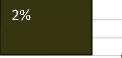 90,00 80,00 70,00 60,00 50,00 40,00 30,00 20,00 10,00 0,0062%18%8%6%4 %таджикский	Тюрко-узбекский	гибрид	непонятные        субстратрусскийПри семантической адаптации старые названия в новом языке путем кальки или неправильной этимологизации получают новые значения: Сърхов - Цъзилсу [S'rxāv-K'zilsu], Ови Тойир- Тойирсу [Āvi lair - Tāyirsu], Сийаов-Царасу [Siyaāv-Karasu], Цъзилсой [K'zilsāy], Сърхондара [S'rxāndara], Садао-К,арагочо [Sadaā-Karagaca], Сърхончъиша- К,ъзилбълоц [S'rxānc'sma-K'zilblāk], Шъринчъиша [š'rinc'šma] Шъринбълоц [š'rinbЧак], Или же субстратный гидроним Охшу (Вахту) под влиянием тюркских17языков превратился из Охшу - «божество воды» в форму «Охсу» - «прозрачная вода» и «Йоцсу» - «безводная река», «высохшая река», вследствие появились новые комонимы типа Оцсу [Āksu], Йохсучшон [Yāxsučiyān], Йохсуобод [Yāxsuabād].Вторая глава диссертации - «Лексико-семантический анализ гид-ронимии» - включает в себя 7 разделов.Лексико-семантическому анализу предшествуют первый раздел -«Предварительные замечания», где рассматриваются некоторые общие вопросы теории и методики лексико-семантического исследования материала. Топонимическое исследование отдельного региона должно охватывать все стороны специфической особенности данной территории - описание географии, конкретные исторические процессы региона и его населения, особенности существующего или существовавшего языка на территории, характерные черты материальной и духовной жизни обитателей, религиозные и культовые обычаи населения и многое другое.Второй раздел охватывает вопросы классификации гидронимии на основе названий гидрогеообъектов региона. Как и в других таджикских (иранских) топорегионах, в Хатлонском существуют два принципа номинации: 1) в соответствии с физико-географическими особенностями объектов, 2) в соответствии с практической деятельности населения. Учитывая вариативность и отдельные особенности названий, нами в пределах региона зафиксированы 175 местных геотерминов. В этом разделе приведены все геотермины, означающие виды объектов с указанием нескольких примеров с разными фонетическими вариантами и синонимами географических терминов.Данный раздел, состоящий из нескольких подразделов, посвящен анализу лингвистических особенностей гидронимии и его разновидностей - потамонимии, лимнонимии, каменистым каналам, ручьям, протокам, водоёмам, озерам, родникам и водопадам.Иногда в ономастических исследованиях гидронимов, как особый раздел называют термином «гидронимика». Гидронимы, так же как и ойкони-мы, имеют своеобразные лингвистические и географические особенности.2.2.1.Потамонимия. В пределах исследуемого региона зафиксированы названия следующих больших и малых рек: Анциров [Anĵirāv], Хашов [Xasav], Гирдов [Girdāv], Сърхов [S'rxāv] (К,ъзилсу, Бахманруд), Дайройи Пащ Payrāyi Pan]], Йохсу [Yāxsu], Сшов [Siyāv], Дайройи Кулоб [Dayrāyi Kōlāb], Дайройи Боришкамон Payrāyi Bāriškamān], Нъсйов [N'syāv], Дайройи Туданй Payrāyi Tudani], Дайройи Ушкул Payrāyi Uškul], Каримбердй [Karimberdi], Дегрез Pegrez], Сънчй [S'nči], Хъразмонй [X'razmāni], Ови Тойир [Āvi Tāyir], Тойирсу [Tāyirsu], Ови Тира [Āvi Tira], Ови Ширин [Āvi Širin], Ови Цоиак [Āvi Janak], Ови Мазор [Āvi Mazār], Ови Равшан [Āvi Ravšan],  Хингов   [Xingāv],   Гаров   [Garāv],   Шыпелов   [Š'telāv],   Речое18[Rejav].Нужно отметить, что не все водные объекты соответствуют критериям и свойствам реки, однако население региона называет их реками -дайро (даре).Одним из потамонимов региона является Вахш. Слово «Вахт» в данное время не употребляется ни в одном иранском языке. Вахш в разных фонетических вариантах (Вахту [Vaxšu], Бахшу [Baxšu], Бахшва [Baxšava], Охшу [Āxšu], Оахшу [Āaxšu]) может быть рассмотрено гаот-ветственно с другим основным потамонимом региона - Йохсу (Йахсу [Yaxsu], Йохсу [Yāxsu], Оару [Āaru], Оке [Āks], Оксус [Āksus]). Исследователем пехлевейских текстов О.М.Чунаковой зафиксированы следующие значения «вахта»: vaxšidan,vaxš, в значении «выращивать» и vaxšišn-	в значении «рост», «расти». (8, 46).Д.Саймиддинов констатирует сле
дующие значения слова в пехлевийском языке: vaxšidan, vaxš - «свер
кать», «светить», vaxsidan, vaxš - «рост», «расти», vaxsenidan, vaxsen -
«взращивать».(13, 67). В целом же в разных иранских и других языках это
слово имеет такое фонетическое и семантическое развитие: ир. vaxš - рас
ти (от и.- е.*) (a) keg-, uog-: ug- умножаться, прибывать, увеличиваться,
возрастать, образование на"л s uek-s, uk-s., др.-инд. vaks, ав. vaxš-расти,
ав. vaxša-рост) >др.- перс. vaxš- расти, в составных словах, например,*
vaxša, uata- и.с. (из элам. источн.), букв. «созданный для роста» (процве
тания). Слово «вахш» (Оке [Āks], Оксус [Āksus], Йохсу [Yāxsu], Охшу
[Āxšu], Оахшу [Āaxšu], Вахшу [Baxšu], Бахшва [Baxšava]), являясь раз
ными формами одного элемента, в доисламский период означало «боже
ство воды» (Ардависуре Анохито). В Авесте яшт 5 посвящен Ардависуре
Анохито и называется «Ардвисура- яшт» (Обон - яшт). В этой же части
«божество воды» обозначается в двух формах: в форме огромного моря и
красивой женщины.Другой потамоним - Нийов сохранил в себе древнеиранский элемент-	ни (-пі) в значении - «нижний»: и.- е.*- пі- преверб, «вниз», др.- инд. - пі.,
ав.- пі- «вниз» (12,52).Таким образом, этот потамоним может иметь значе
ние «нижняя река», «река, воды которой текут вниз». С этим элементом
также образован комоним Нишорак.* Потамоним Гаров (Гаров) [Ğarāv]cocTOHT из согд. gar - гора и тадж. ов (об) - «вода», «река», «речка» и имеет значение «горная река».Остальные потамонимы образованы от обычных таджикских слов, за исключением Хашов и Речов, первые компоненты которых трудно поддаются семантизапии.2.2.2Лимнонимия. Основным элементом образования лимнонимии региона является тюрко-узбекское слово «кул» - «озеро», которое выступает в следующих функциях: 1) определяемое: Кули Мугул [Kuli Muğull, Кули Туман [Kuli Tumanl, Кули Лубобдара [Kuli Lubābdaral, Кули Комсомол [Kuli Kamsāmall... 2) топооснова: Кулдамон [KuldamānL Кулдор [KuldārL Кулчъ-шма [Kulc'smaL Култеппа [Kulteppal.., 3) топоформант: Ойдшкул [Avdinkull, Боронкул [Bārānkul], Мънескул pVTneskul], Ушкул [Шш1]...Лимнонимы с19элементом "кул" могут образоваться следующими моделями: а) кул 4-антропоним: Кули Алибек [Kuli Alibekl, Кулхуча [Kulxučal, Кулсцмад [Kulahmadl.. .6) кул +геотермин: Кули Сарбанд [Kuli Sarbandl, Кули Заркамар [Kuli Zarkamarl... в) кул+ аппелятив: Кулйахо [Kulyaxal, Кули Шавъарусак [Kuli Šav'arasakl...r) кул+ этноним: Кули Араб [Kuli Arabl, Кули Мъгъл [Kuli MTU.. .Геотермин «хавз» (озеро, бассейн) также сочетается с другими словами в образовании лимнонимов: Хавзако IHavzakal, Хавзи Хъшкак [Havzi X'skakl, Хавзаки Цонцура [Havzaki Jantural Местное население при назывании трех основных озер хктпош-Комсомол [Kāmsāmall, Муъминобод [Mu'minābādL Луликутал [Lulikutall использует три различных термина -щавз» (тадж.), «озеро» (русск.) и «кул» (тюрк).2.2.3. Названия каменистих каналов (сангобҳо). Такие объекты имеют каменистое дно. Нами зарегистрировано 25 таких объектов: Санго-ви 4apMzapofSanzavi Čarmzarā], Сангови Йол [Sangāvi YālL Сангови Каф-таркъш [Sangāvi Kaftark'sl. Они образованы следующими моделями: а) сложное слово: Хъшкасангов [X skasandāv], Съфедсангов JSiedsangāvL б) сангов+местные геотермины: Сангови Шишдара [Sangāvi Šišdaral, Сангови Разодаит [Sangāvi Razādaštl, Сангови Маргзорак [Sangāvi Marğzārakl... в) сангов+аппелятив: Сангови Лави Чар TSangāvi Lavi Ĵarl, Сангови Новачий-ён [Sangāvi Nāvačiyānl... г) сангов+прилагательное: Сангови Тангъторик TSangāvi Tangrarikl, Санговк Талхова [Sangāvi TalxāvaL Хъшкаксангов IX'skaksangāvl... д) сангов+гопоним: Сангови Йол [Sangāvi YālL Сангови Мълийов [Sangāvi Mliyāvl, Сангови Анциров [Sangāvi Anĵirāv], Сангови Да-райи Норо [Sangāvi Darayi Nāral...2.2.4.Названия речек и ручьев. Они обозначаются таджикскими словами «чуй» и «чШбор». Основная масса ручьев местным населением не названа. Всего зафиксировано следующие названия: Сари Чуй [Sari JoyL Чуйбодом [Joybādāml, Пуницу [Punitol Э.М. Мурзаев приводит следующие значения слова: ібу.іо- «арык», «ручей» (тадж.), ср. туркм. джоя - «арык», «оросительный канал», перечуй, чуоб, чоб- «арык», «оросительный канал», «речка», «родник», «проток», афг чубор - «озеро», «водоём» (10,53).2.2.5. Названия родников и источников. Следует отметить, что самыми распространенными объектами после комонимов являются родники. Зафиксировано свыше 1100 названий родников и горных источников. Для обозначения «родник», «источник» в таджикском языке и говорах исследуемого региона используется таджикское слово «чашма», которое некоторые топонимисты неверно рассматривают как тюркское(9,14). Слово «чашма» исконно таджикское и образовалось оно от слово «чашм» (глаз) и словообразовательного суффикса- а. Достаточно привести высказывания видных зарубежных лингвистов о семантическим и фонетическим развитии слова «чашм» в разных древних индоиранских языков, чтобы опровергнуть эту грубую ошибку: ир.* caŠmen-) - др.-перс. cašman - глаз (от и.-е +kuex-s появляться, показывать, видеть, др.-инд. caksas- вид, внешность,20лицо, облик, caksu- видящий, глаз, ав. caSmen-raa3),cp.nepc, кл. перс, дари, тадж. čašm.(12, 88).Именно по этой причине в образовании основной массы названий родников региона участвует слово «чашма». Названия родников существуют в форме сложных слов и словосочетаний: 1) сложные слова: Бълбъ-лчаиша [B'Mcašmal, Девчъиша Pevc'smal, Сърхакчъиша TS Yxc'smal; 2) словосочетания: Чаишайи Хами Олича TCsmayi Xami Āličal, Чъишайи Чаво TCsmayi Ĵaval, Чъишайи Нигор TCšmayi Nigār], Чашма [Csma]-словосочетания состоят из следующих групп:а)	лексико-семантические:чашма+антропоним: Чъишайи Нигор TCsmayi Nigārl, Чъишайи Бъбихотун TCsmayi B'bixātunl, Чъишайи Рахимбой [Cšmayi Rahimābād], Чъишайи Олим TCsmayi Āliml;чашма-кэтноним: Чъишайи Мангит TCsmayi Manğitl, Чъишайи Араб TCsmayi Arabl, Чъишайи Зангийо TCsmayi Zangiyal, Чъишайи Лулийо TCsmayi Luliyā], Чъишайи Търко [Csmayi Ггка], Чъишайи Мъгъло [Csmayi M'glal;чашма + зооним: Чъишайи Замбурак [Csmayi Zamburakl, Чъишайи Бълбъл [Csmayi В'М1, Чъишайи Гъндъшкако [Csmayi G'nd'skakal;чашма+фитоним: Чъишайи Кърушак [Csmayi KYušak], Чъишайи Чормагзо [Csmayi Čormağzal;5)	чашма+ экклезионим и некроним: Чъишайи Мазори Хазрати
Хочаэшон [Csmayi Mazāri Hazrati Xotaešan], Чъишайи Мазори Хазрати
Биансорй [Csmayi Mazāri Hazrati Biansāril;б)	чашма+геотермин: Чъишайи Комар [Csmayi Kamarl, Чъишайи
Санговак [Csmayi Šangāvak], Чъишайи Пщмдара [Csmayi Pahmdara];6)	морфологические:1)	чашма+ существительное: Чъишайи Сев ACsmayi Sev/, Чъишайи
Шсщрак ACšmayi Šahrak/, Чъишайи Хандала ACsmayi Handala/;2)	чашма+прилагательное: Чъишайи Савзак [Csmayi Savzak],
Чъишайи Шурак [Csmayi Šurakl, Чъишайи Кабутак [Csmayi Kabutakl;чашма+композит, имеющий числительное: Чъишайи Чилдъхтарон [Csmayi Čild'xtarānl, Чъишайи Чилчаноро [Csmayi Čilčanāral;чашма+композит, имеющий глагольную форму: Чъишайи Говхър [Csmayi GāvxVl, Чъишайи Холдор [Csmayi Xāldārl, Чъишайи Сангпар [Csmayi Sangparl, Чъишайи Рупушида [Csmayi Rupušidal;5)	чашма+тюрко-узбекское слово: Чъишайи Карацар [Csmayi
Karatarl, Чъишайи Арпатугулди [Csmayi Arpatuguldi], Чъишайи Самончй
[Csmayi Samānčil;6)	чашма+русское слово: Чъишайи Дима [Cšmayi Dima], Чъишайи
Политобод [Csmayi Pālitābādl;7)	чашма+неясное слово: Чъишайи Бънизак ACsmayi B'nizak/,
Чъишайи Кълфй [Csmayi К'Ш], Чъишайи Хъргаак [Csmayi HVgaak].21Распространенным элементом образования гидронимии в исследуемом регионе являются слова «об» (вода, река, речка), «чашма» (родник, источник). Для обозначения частей и отдельных протоков реки употребляется слово «шохоб»: Шохови Йохсу TSaxāvi Yāxsul, Шохови Нийов TSaxāvi Niyāvl Кроме таджикских слов «об», «чашма» и тюркское «булок», в образовании гидронимов широко использованы субстратные элементы - кони и - хо в значении «родник», «источник», тюрко-узбекское «су»- «вода», «река», «речка». Значение «берег» передается словами «лаб» (лав) и «бар». Также встречается термин «шаршар» (шаршара) в значении «водопад». Слово «об» кроме обычного значения «вода», означает ещё и и «река», «речка».2.2.6. Названия сойов (сощо). Под термином «сой» (сай) в пределах региона понимается ущелье с высохшей водой. Само слово тюрю- узбекского происхождения. Все названия сайев образованы в форме композита и одновременно являются комонимами. Они состоят из следующих групп:лексико-семантическое: а) фитоним+сой: Гълисой [GTisāy], Кавли-сой [Kavlisāy], Шибансой [Šibansāy], Шакънгсой [Šak'ngsāy]; б)зооним+сой: Эшаксой [Esaksāy];морфологические: а) существительное+сой: Бозорсой [Bāzārsāy], Богсой [Bagsāy]; б) прилагательное +сой: Чапсой [Čapsāy], Заринсой [ZerinsāyJ; в) композит, имеющий глагольную форму+сой: Одамулдисой [Ādamuldisāy], Эшаксой [Ešaksāy]; г) таджикское слово+сой: Богчасой [Bağšasāy], Заринсой [Zarinsāy].Третий раздел посвящен анализу особенностей этногидронимии региона. Этнонимы, в основном, являются компонентами таких названий гидрогеообъектов: 1) чашма-кэтноним: Чъшмайи Зангийо [Csmayi Zangiyā], Чъшмайи Араб [Csmayi Arab], Чъшмайи Маншт [Csmayi Manğit], Чъшмайи Къшлоки Мъгъло [Csmayi K'slāki M'gTa]; 2) кул-кэтноним: Купи Турко [Kuli Turkā].Антропонимы участвуют в образовании почти всех видов гидрогеообъектов: Чъшмайи Бъбихошун [Csmayi B'bixātun], Кули Хаёшбек [Kuli Hayātbek], Эшонкъдщ [Ešānk'cTk].В четвертом разделе - «Фитогидронимия» анализируются основные языковые особенности названия гидрогеообъектов, происходящих от названий разновидностей растительности региона. Каждое фитофорное название снабжено толкованием и приведением других синонимов, форм и видов растения. Например, Арчачъшма [Arčac'sma], (арча, сиёхдрча, сур-хадара, буро, махинбурс), Сънчидчъшма [S'nĵidc'sma](flepeBO синджида).Пятый раздел - «Зоогидронимия» посвящен рассмотрению особенностей гидронимов, образованных от разновидностей животных, насекомых птиц, фауны региона, т.е. зоофорные названия. Например, Чъшмаи Фермайи Хуго [Cšmayi Fermai Xugā], Гъргончъшма [Crgac'sma], Чъшмайи Говхър [Csmayi Gāvx'r], Ови Аспиринчон [Avi Aspirinjan], Чъшмайи Алагова [Csmayi Alagāva], Кули Къшкор [Kuli K'skār].B образо-22вании таких топонимов региона участвуют названия как диких, так и домашних животных.В шестом разделе - «Топогидронимия»- исследуются особенности гидронимии, в образовании которых участвуют геотермины, обозначающие виды геообъектов. В общем, зафиксировано более 70 таких геотерминов региона с примерами топонимов, образованных от них. В образовании топогидронимов участвуют такие геотермины: Царкул [Ĵarkul], Дичыима [Dič‛šma], Бешбулоц [Bešbulāk], Цъшцорбълоц [IC‛škārb‛lāk], Девчъиша Pevč‛šma], Мълкахо [M‛lkaxā], Дсцана [Dahana].В седьмом разделе (Числительные в составе гидронимии) анализируются особенности числительных в составе гидронимов.Заключение. Следующие результаты и выводы в диссертации являются итогом проведенного исследования в отношении гидронимического материала Хатлонской области:Гидронимия региона формировалась в различные языковые, исторические и этнические условия среды. В гидронимии области до некоторой степени отражены события, имеющие отношения к завоеваниям греков, разным тюркоязычным этносам, арабов, монголов и проживания группе из русских и европейских этносов. Однако во всех исторических условиях и ситуациях ираноплеменное и оседлое население во всех отношениях сохраняло свое преимущество.В гидронимическом материале региона имеют место такие характерные языковые пласты:Основная часть гидронимии описываемого региона по происхождению таджикская или же общеиранская. В материале существуют гидро-нимообразующие элементы таджикского языка и его различных южных диалектов и говоров, наблюдаются некоторые общности, общие и отличительные особенности от гидронимической системы других регионов республики и территорий распространения таджикского языка (иранских языков) с точки зрения структуры, словообразования и семантики. Здесь существует совокупность названий географических мест, которые объединены несколькими общими и совместными признаками.Тюркско-узбекская гидронимия, во-первых имеет общность с гид-ронимическим материалом других регионов Средней Азии, где проживают тюркоязычные этносы, и эти общие особенности с точки зрения структуры, словообразования и семантики также наблюдаются в отдельные регионы самой Республики Таджикистан; во-вторых, обильное в какой-то степени существование тюркских гидронимов связано с проживанием различных тюркоязычных племен и народов с V-VI вв. нашей эры и их частичное переселение в ХI –ХIII вв. и затем в ХVII –ХVIII вв.Одно из языковых характерных особенностей гидронимического материала региона связано с существованием различных восточноиран-ских элементов, так называемой субстратной гидронимии. Такие элементы (-хо, -инг,-конӣ,- дан,- ғар,-кон) хотя и зафиксированы в некоторых регио-23нах республики, однако встречаются они не на всей территории распространения таджикского языка, и его топонимические материалы существуют не в таком количестве и качестве. Одной из причин существования элементов топообразующего субстрата является то, что во время переселения в сторону южных территорий республики и в Афганистан в прошлые века часть населения Зеравшанской долины и других регионов Средней Азии (особенно, территорий Бухары, Хорезма, Самарканда, Ферганы и т. д.), которые пользовались согдийским, хорезмийскими другими иранскими языками и диалектами, проходили через территорию Хатлона, где части групп поселялись в отдельные регионы области и в результате этого их след остался в присвоении названия различным географическим обьектам.4.	Под названием русского пласта гидронимического материала мы
рассматривали русско-европейские географические названия, которые во
шли посредством русского языка. До двадцатого столетия и после него,
посредством русского языка, некоторые западные слова-термины также
участвовали в формировании топонимии в целом, и гидронимии в частно
сти. Однако этот пласт по сравнению с другими языковыми пластами мате
риала охватил малочисленные гидронимы, и также не имеет языковых ха
рактерных, заметных особенностей.5.	Гидронимия, не поддающаяся этимологизации охватывает названия
частей географических местностей, значение и историю появления, фор
мирования и эволюцию которых мы не смогли установить посредством
материала таджикского языка, диалектов и говоров области и других иран
ских языков, узбекского языка и тюркских языков.Исследование показывает, что на территории области имело место продолжительное и обширное взаимовлияние таджикской (иранской), узбекской (тюркской), субстрата и частично русской (европейской) топонимической, в частности гидронимической системы, которая отражена в историческом и нынешнем топонимическом материале области. Топонимы, которые употребительны в устной и письменной речи народа и как распространенные понятные слова, имеют определенный круг употребления, в какой-то степени также существуют в лексическом составе современного таджикского языка.Таким образом, дальнейший сбор и подробное исследование гидро-нимического материала во всех районах Хатлонской области, особенно Вахшской долины и, вообще, южной части республики в сравнении с юго-восточной и северной части республики, а также с северными районами Исламского Государства Афганистан способствует комплексному определению особенностей словарного запаса и реконструкции структуры и состава элементов исчезнувших и существующих восточных и западных иранских языков, создаст более благоприятные условия для получения дополнительного материала для дальнейших исследований в области языкознания, истории, географии, зоологии, биологии, почвоведения и т.д.24Список использованной литературы:1. Бартольд, В.В. Сочинения.Т.1//Туркестан в эпоху монгольского нашествия /В.В. Бартольд. - М., 1963.-760 с.2.Гафуров, А.Г. О сложносоставных антропонимах//Ономастика Средней Азии/А.Г. Гафуров. - С.165-1673. Додыхудоев, Р.Х. Лингвистический анализ микротопонимии Памира (на материале Шугнано-язгулямской группы языков): дис… докт. фил. наук/Р.Х.Додыхудоев.-Душанбе, 1980.-стр.884.Древнейшие культуры Бактрии (Среда, развитие, связи)//Тезисы симпозиума.-Душанбе: Дониш,1982.-92 с.5.Древнетюркский словарь (отв.редактор В.М. Наделяев и др.).-М.:Изд-во АН СССР.Ин.языкознание,1969.-676 с.6.Дульзон, А.П. К вопросу этимологического анализа русских топонимов субстратного происхождения/А.П. Дульзон.-М.,1963. -С.68-70, 97-46.7.Дусимов, З.Д. Топонимы Северного Хорезма: дисс… канд. филол. наук/ З.Д. Дусимов.-Ташкент, 1970. -183 с.8.Изведать дороги и пути праведных.(Пехлевийские назидательные теорий и указатели О.М. Чунаковой).- М.: Наука.1991.-171 с.9.Каримова, А.Г. Топонимы в североузбекских говорах: автореф. дис… канд.фил.наук/А.Г. Каримова.-Ташкент, 1972.-21 с.10.Мурзаев, Э.М. Словарь народных географических терминов/ Э.М. Мурзаев.-М.:Мысль,1984,-653 с.11.Неменова, Р.Л., Джураев Г. и др. Южные говоры таджикского языка\ Р.Л Неменова.-Душанбе:Дониш, 2013.-367 с.12.Расторгуева, В.С. Сравнительно-историческая грамматика запад-ноиранских языков. Фонология\В.С. Расторгуева.-М.: Наука, 1990.-253 с.13.Саймиддинов, Д.Словарь пехлевийских глаголов/Саймиддинов,Д.-Душанбе,1992-71 с.По теме исследования опубликованы следующие работы:1.Книги и монографии:1.Шералиева, С.М. Становление гидронимии Хатлона (историко-лингвистическое исследование) (на тадж.яз.).-Душанбе: «Эр-граф», 2014.-183 стр.11. Статьи, опубликованные в рецензируемых изданиях, включенных в перечень ВАК Минобрнауки РФ:2.Шералиева,	С.М. Гидронимия	Хатлонской	области	(натадж.яз.)//Вестник Таджикского национального университета.-Душанбе: «Сино», 2014.Серия филологии, №4\6(146).- Стр.104-109.3.Шералиева, С.М. Методы лингвистического изучения топонимии (на тадж.яз.)//Вестник Таджикского национального университета.-Душанбе: «Сино», 2014.Серия филологии, № 4\1(156).-Стр.79-84.254.Шералиева, С.М. Некоторые историко-лингвистические особенности топонимии Хатлонской области (на тадж.яз.)//Вестник Таджикского национального университета.- Душанбе: «Сино». 2016. Серия филологии, № 4\2(199).-Стр.101-104.5.Шералиева, С.М. Лингвистическое исследование имен родников Хатлонской области (на тадж.яз.)//Вестник Таджикского национального университета.-Душанбе: «Сино». 2016.Серия филологии, № 4\3(203).-Стр.73-77.111. Статьи, опубликованные в других научных журналах и изданиях:6.Шералиева, С.М. Фитотопонимия и зоотопонимия Хатлонской области (на тадж. яз.)//Вестник Кулябского государственного университета им. А. Рудаки.-Душанбе:«Промэкспо», 2014, №2(11).-Стр.245-2497. Шералиева, С.М. Некоторые историко-лингвистические особенности топонимии Хатлонской области(на тадж.яз.)//Вестник Кулябского государственного университета им. А. Рудаки. Душанбе: «Промэкспо», 2014, №2 (11).- Стр.257-261.8.Шералиева, С.М. Некоторые особенности фитотопонимии и зоото-понимии Хатлонской области (на тадж.яз.)//Вестник Кулябского государственного университета им. А. Рудаки.-Душанбе: «Промэкспо»,2014,№2(12).-Стр.223-225.9.Шералиева,	С.М. Лимнонимия	Хатлонской	области	(натадж.яз.)//Вестник Кулябского госуниверситета им.А.Рудаки.- Душанбе: «Промэкспо», №2 (12), 2014.-Стр.238-24210.Шералиева, С.М. Тюрко-узбекские геоназвания Южного Таджикистана (на тадж. яз.)\\Вестник Кулябского госуниверситета им.А.Рудаки.-Душанбе: «Промэкспо», №2 (12), 2015.- Стр.230-23411.Шералиева, С.М. Некоторые особенности гидронимии Хатлона(на тадж. яз.)//Материалы научно-практической республиканской конференции «Роль КГУ им. А. Рудаки в подготовке специалистов», посвященной 70-летию КГУ им.А.Рудаки.- Душанбе: «Промэкспо», 2015, ч.2.- Стр. 326-33026Поступило в печать 15.12.2016. Подписано в печать05.01.2017. Формат 60х84 1/16. Бумага офсетная.Гарнитура литературная. Печать офсетная.Усл. печ. л. 1,75. Тираж 120 экз. Заказ № 26Отпечатано в типографии ООО «ЭР-граф».734036, г. Душанбе, ул. Р. Набиева 218.Тел: (+992 37) 227-39-92. E-mail: andaleb.r@mail.ru